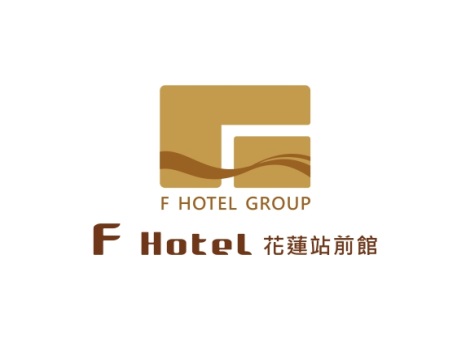 1 : 鴻運賜喜冷味集2 : 刺身拼盤黃金雞3 : 金湯椰汁鮑蓉羹4 : 享宴酥炸虎皮豬5 : 皇品彩椒芙蓉蟹6 : 銀絲蔥露海上鮮7 : 港式雙味酥炸點8 : 百果菌菇彩繪蔬9 : 什錦清燉羊肉鱸10：寶島四季美鮮果每桌10位外加10% 服務費訂席專線：03-8325589轉1931 傳真號碼：03-8326589花蓮市國盛二街203之1號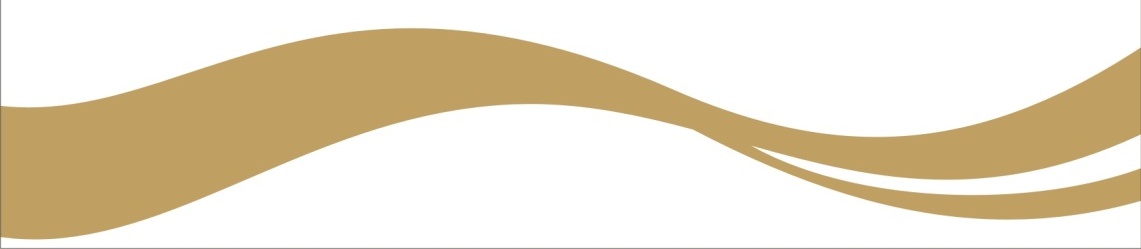 